Activity1: Textbook Lifting – Feel the burn of knowledge! Why do you start to shake? Which muscles experienced the most fatigue? 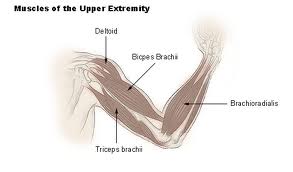 Activity1: Textbook Lifting Why do you start to shake? Activity2: Wall Sit  Why do my muscles burn during a good workout? Why do my muscles burn the day after a good workout? Activity2: Wall Sit  Why does it burn the next day? Why do muscles burn the day after a good workout?Activity3: Tennis Ball What would happen if your heart tired as fast as your hand?Why doesn’t it?So, about how long did you “live”, anyway?? _____ minutesActivity3: Tennis BallWhat would happen if your heart tired as fast as your hand?You would die, quickly!Why doesn’t it?Activity4: Clothespin CalisthenicsMuscle Fatigue ... Clothespin CalisthenicsHow many times did you squeeze the clothespin the first minute? _______   How m   any times did you squeeze the clothespin the second minute? ______The soreness in your and arm is called muscle fatigue. Fatigue is caused by abuildup of ________ _________ in your muscles. Hint: read the introductionWhy did you feel fatigue in your forearm rather than your fingers? Activity4: Clothespin CalisthenicsHold your arms out in front of youParallel to the floorUse both hands to hold a textbook Keep this until you feel fatigued Try for 60 seconds. 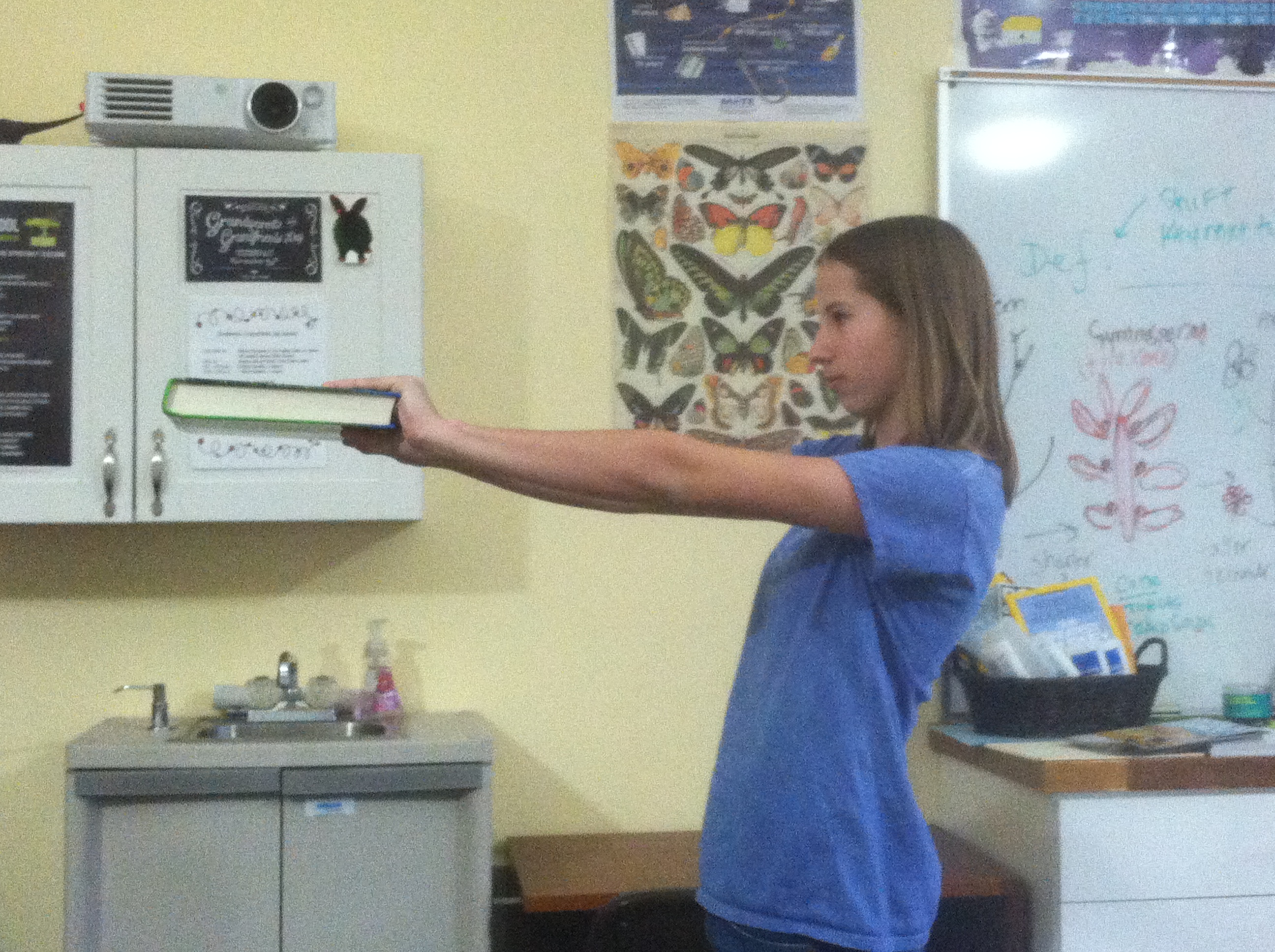   Biceps Triceps Deltoids	 Pectoralis majorPart 1: After just 7 seconds of use the muscle begins producing lactic acid as glycogen is broken down to provide energy. To help delay muscle fatigue, the muscle fibers are constantly switching on an off to allow individual fibers a moment to rest. This activity will demonstrate the effects of action of muscle fibers.Part 2: Muscles are paired, one is usually stronger.Skeletal muscles only pull in one direction. For this reason they always come in pairs. When one muscle in a pair contracts, to bend a joint for example, its counterpart then contracts and pulls in the opposite direction to straighten the joint out again. Without this arrangement you wouldn't be able to straighten your legs when you walk or bend your fingers to grip something.Example: When your biceps muscle in your upper arm contracts, it pulls your lower arm in towards your shoulder. However, when it relaxes, your biceps cannot push your arm back out. To do this, your triceps muscle, on the underside of your upper arm, contracts and straightens your arm out. If your triceps muscle wasn't there, your arm would stay drawn in permanently.Part 1: After just 7 seconds of use the muscle begins producing lactic acid as glycogen is broken down to provide energy. To help delay muscle fatigue, the muscle fibers are constantly switching on an off to allow individual fibers a moment to rest. This activity will demonstrate the effects of action of muscle fibers.Part 2: Muscles are paired, one is usually stronger.Skeletal muscles only pull in one direction. For this reason they always come in pairs. When one muscle in a pair contracts, to bend a joint for example, its counterpart then contracts and pulls in the opposite direction to straighten the joint out again. Without this arrangement you wouldn't be able to straighten your legs when you walk or bend your fingers to grip something.Example: When your biceps muscle in your upper arm contracts, it pulls your lower arm in towards your shoulder. However, when it relaxes, your biceps cannot push your arm back out. To do this, your triceps muscle, on the underside of your upper arm, contracts and straightens your arm out. If your triceps muscle wasn't there, your arm would stay drawn in permanently.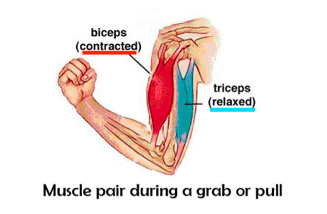 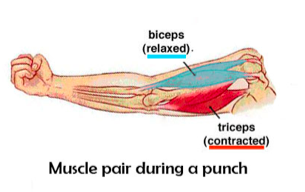 Sit against the wall with your knees bent at a 90˚angle. (You will look like a chair) Hold this position for as long as it takes to feel   muscle fatigue.If it’s  been more than 3 minutes you are not doing it right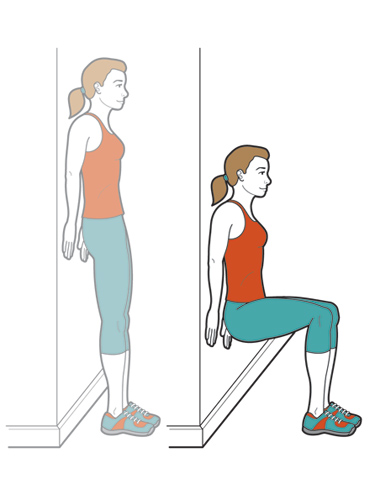 Simple answer: Your muscles need Glycogen (muscle sugar) in order to function. When the glycogen is broken down into energy for the muscles a waste product called lactic acid is produced. A buildup of lactic acid decreases the muscles ability to contract, causing muscle fatigue. Science Answer: Contrary to popular opinion, lactate or, as it is often called, lactic acid buildup is not responsible for the muscle soreness felt in the days following strenuous exercise. Rather, the production of lactate and other metabolites during extreme exertion results in the burning sensation often felt in active muscles, though which exact metabolites are involved remains unclear. This often painful sensation also gets us to stop overworking the body, thus forcing a recovery period in which the body clears the lactate and other metabolitesLactic acid can increase intracellular acidity of muscles and burn the muscle.ORThis idea is recently debated, and it is thought that lactic acid could serve as muscle fuel. The cause of delayed-onset muscle soreness, or DOMS as it is called by exercise physiologists, is still unknown. Most research points to actual muscle cell damage.These responses to extreme exercise result in an inflammatory-repair response, leading to swelling and soreness that peaks a day or two after the event and resolves a few days later, depending on the severity of the damage.Extend your arm out in front of you.Using your hand, squeeze the tennis ball hard one time each second. This is how hard your heart works.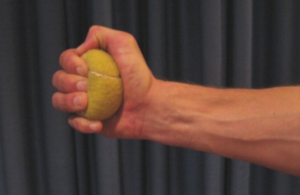 Short Answer: Evolution Your hand uses skeletal muscles and your heart is made of cardiac muscle. Cardiac muscle does not experience muscle fatigue Skeletal muscles do experience muscle fatigueScience Answer: Do this:1. Hold a clothespin between your thumb and index finger and see how many times you can squeeze it in one minute. Record 2.   Now, without resting, squeeze it as fast as you can for a second minute.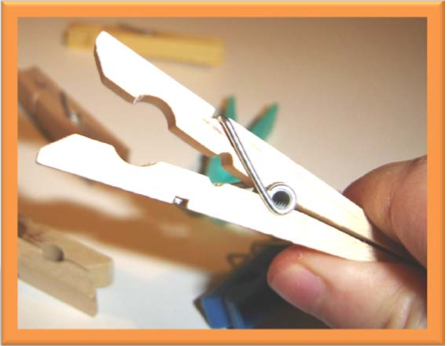 